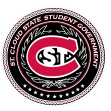 AGENDAApril 23rd  2015Opening of MeetingCall to OrderPledge of Allegiance First Roll CallApproval of April 3rd AgendaApproval of March 30th MinutesHearingsOpen Gallery Ii. President & VPsii. ResLifeiii. FAC/SFC BudgetsFinance Hearingsi. Men’s Choir           c.    Internal ElectionsPlenary Session IUnfinished Businessi. SG 024New Business	i. TF 002ii. SG 025Recess – 20 MinutesOfficer ReportsPresidentVice PresidentMSUSA Campus CoordinatorChief JusticeElections CommitteeExecutive AssistantRHAAcademic AffairsCampus AffairsCommunicationsExecutive BoardFee AllocationLegislative AffairsSenate FinanceStudent ConstitutionStudent ServicesTechnology FeeUrban AffairsUniversity CommitteesPlenary Session IILast Call for Business Closing of MeetingOpen Gallery IIOpen StatementsLast Roll CallAdjournmentAGENDAApril 23rd  2015Opening of MeetingCall to OrderPledge of Allegiance First Roll CallApproval of April 3rd AgendaApproval of March 30th MinutesHearingsOpen Gallery Ii. President & VPsii. ResLifeiii. FAC/SFC BudgetsFinance Hearingsi. Men’s Choir           c.    Internal ElectionsPlenary Session IUnfinished Businessi. SG 024New Business	i. TF 002ii. SG 025Recess – 20 MinutesOfficer ReportsPresidentVice PresidentMSUSA Campus CoordinatorChief JusticeElections CommitteeExecutive AssistantRHAAcademic AffairsCampus AffairsCommunicationsExecutive BoardFee AllocationLegislative AffairsSenate FinanceStudent ConstitutionStudent ServicesTechnology FeeUrban AffairsUniversity CommitteesPlenary Session IILast Call for Business Closing of MeetingOpen Gallery IIOpen StatementsLast Roll CallAdjournmentAGENDAApril 23rd  2015Opening of MeetingCall to OrderPledge of Allegiance First Roll CallApproval of April 3rd AgendaApproval of March 30th MinutesHearingsOpen Gallery Ii. President & VPsii. ResLifeiii. FAC/SFC BudgetsFinance Hearingsi. Men’s Choir           c.    Internal ElectionsPlenary Session IUnfinished Businessi. SG 024New Business	i. TF 002ii. SG 025Recess – 20 MinutesOfficer ReportsPresidentVice PresidentMSUSA Campus CoordinatorChief JusticeElections CommitteeExecutive AssistantRHAAcademic AffairsCampus AffairsCommunicationsExecutive BoardFee AllocationLegislative AffairsSenate FinanceStudent ConstitutionStudent ServicesTechnology FeeUrban AffairsUniversity CommitteesPlenary Session IILast Call for Business Closing of MeetingOpen Gallery IIOpen StatementsLast Roll CallAdjournment